SUXESTIÓNS 12.V.2024DOMINGO DA ASCENSIÓN CICLO BVÍDEOS PARA ESTE DOMINGO:  Ascensión B-Mc 16, 15-20Evanxeo, debuxos: https://youtu.be/T2Jr8ZgXSX0 https://youtu.be/cxBCQt-IRTchttps://youtu.be/AFVUxtuu8yQ  https://youtu.be/j8q93T957_8- Ascensión de Cristo, película:  https://youtu.be/watch?v=LipPp8Jlp80- Mc. 16, 15-18, evanxeo e reflexión:  https://youtu.be/watch?v=IK8pqOeMs_0- Evanxeo, O Señor Resucitado aparécese, “Igrexa de Xesucristo”: https://youtu.be/s6a5DfHucQI- Evanxeo, Fund. Ramón Pané: https://youtu.be/FwEGbKn114s- Evanxeo, película: https://youtu.be/LipPp8Jlp80  https://youtu.be/IK8pqOeMs_0 https://youtu.be/IOb4SeQAvUU- Subiu ao ceo, Evanxeo cantado:  https://youtu.be/watch?v=f2L9AyGgc4E -A Ascensión, canción Javier Brú:  https://youtu.be/_oUXzDCNjPg -Ascensión, canto:  https://youtu.be/watch?v=-5bzdDsw4-o- Testemuñas, Verbo Divino 2012, reflexión: https://youtu.be/xYsUrAEDxyo- Ascensión, Verbo Divino 2015, reflexión: https://youtu.be/SvDHKTa_XsY- Ao mundo enteiro, Verbo Divino 2018, reflexión: https://youtu.be/npxZruoXawk- Alex Navarro M., 7º Pascua B, Ascensión, Cousas de Deus, reflexión:  https://youtu.be/C7H9RRp6Lww- Só che pido unha cousa” Verbo Divino 2021, reflexión: https://youtu.be/FFt4Eetik_k- Testemuñas na terra, Verbo divino 2024, reflexión: https://youtu.be/watch?v=NoYWJk9mftc&t=22s- Evanxeo en linguaxe de signos: https://youtu.be/QYVZft73JNs https://youtu.be/5oytLHSInb0- Ascensión do Señor, Canto: https://youtu.be/-5bzdDsw4-o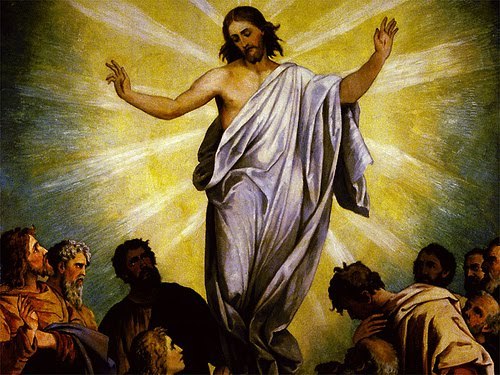 “Aquí veu e foise. Veu… encheu a nosa caixa de caudais, con millóns de séculos e de séculos, deixounos unhas ferramentas… e foise”.León Felipe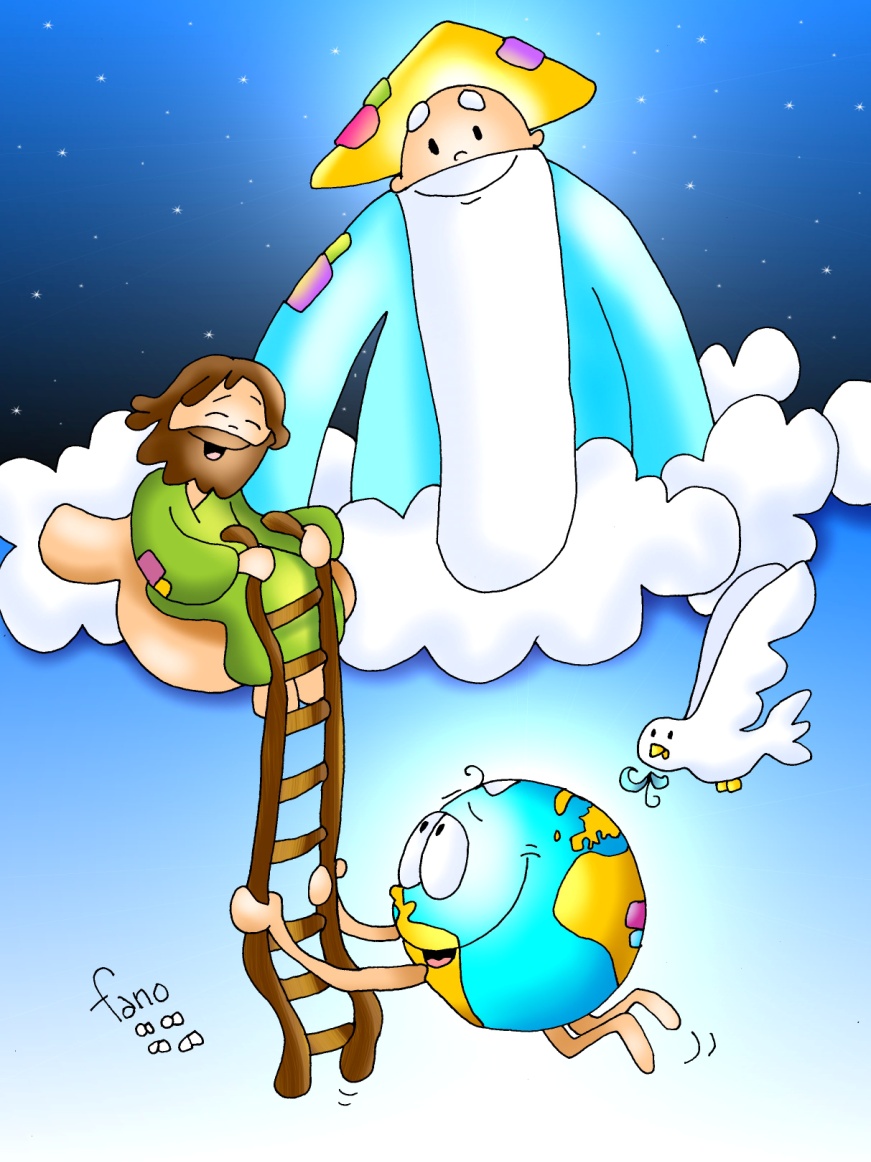 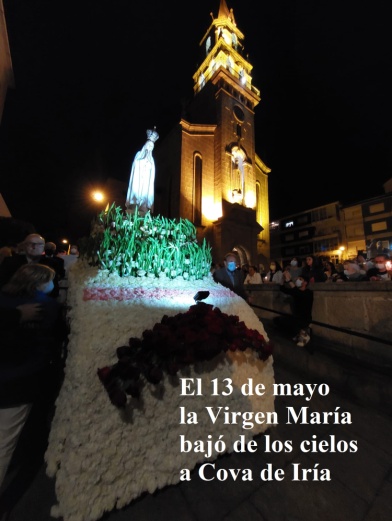 